Министерство образования и науки Калужской областиГосударственное автономное профессиональное образовательное учреждение Калужской области «Калужский колледж экономики и технологий»РАБОЧАЯ ПРОГРАММА УЧЕБНОЙ ДИСЦИПЛИНЫобщепрофессионального цикла Основы культуры профессионального общенияпрограммы профессионального обученияпо профессии ОфициантКалуга 2022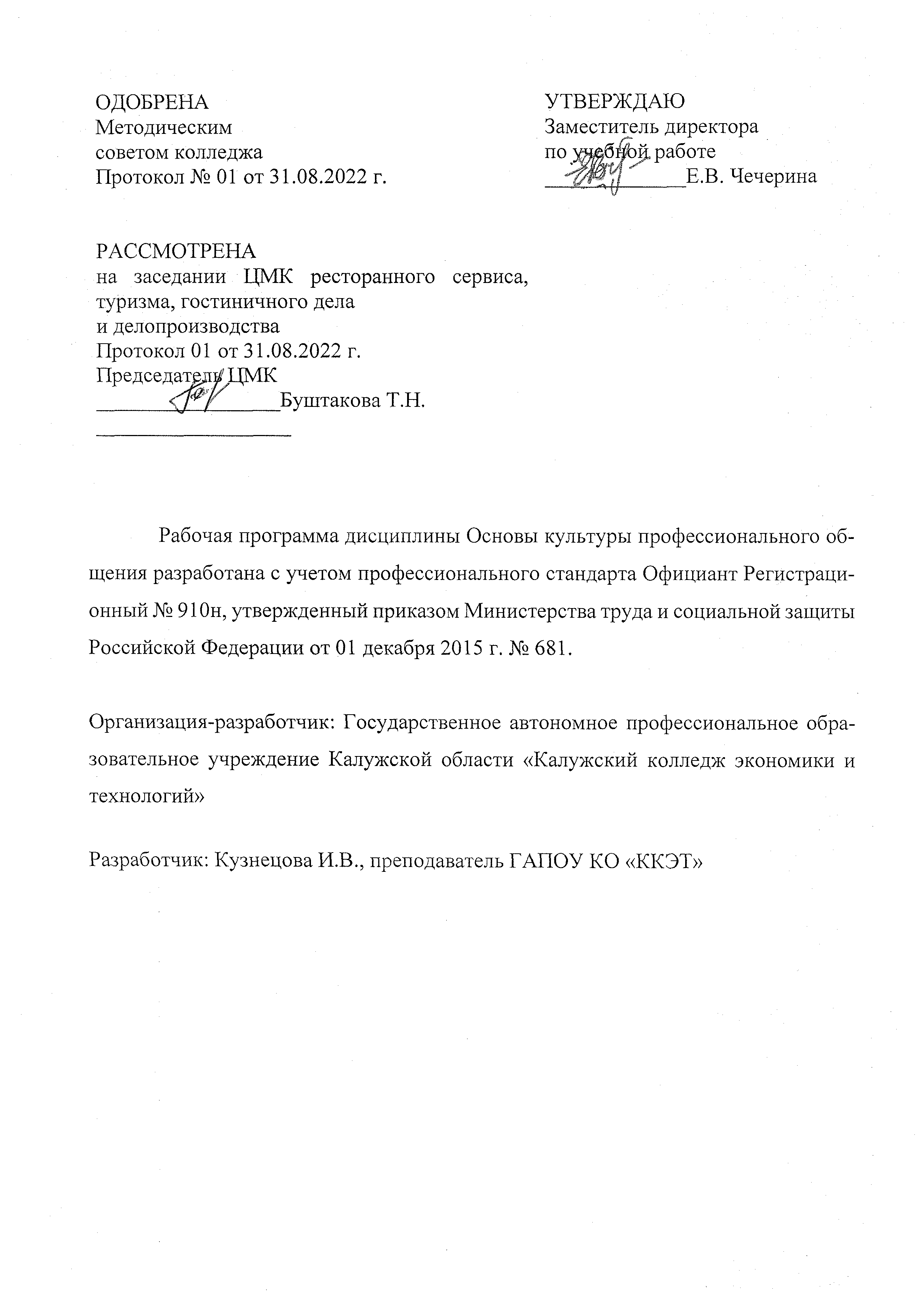 СОДЕРЖАНИЕ1. ОБЩАЯ ХАРАКТЕРИСТИКА РАБОЧЕЙ ПРОГРАММЫ УЧЕБНОЙ ДИСЦИПЛИНЫОсновы культуры профессионального общения1.1 Область применения рабочей программы	Рабочая программа учебной дисциплины является частью программы профессионального обучения квалифицированных рабочих разработана с учетом профессионального стандарта Официант (Регистрационный № 910н, утвержденный приказом Министерства труда и социальной защиты Российской Федерации от 01 декабря 2015 г. № 681.)1.2 Место учебной дисциплины в структуре программы: общепрофессиональная дисциплина профессионального цикла1.3Цели и задачи учебной дисциплины — требования к результатам освоения учебной дисциплины:В результате освоения учебной дисциплины обучающийся должен уметь:соблюдать правила протокола и этикета;применять различные средства и техники эффективного общения в профессиональной деятельности, использовать приемы общения с учетом возраста, статуса гостя;использовать приемы саморегуляции поведения в процессе межличностного общения;определять тактику поведения в конфликтных ситуациях, возникающих в профессиональной деятельности;В результате освоения учебной дисциплины обучающийся должен знать:основы протокола и этикета;нормы профессиональной этики;эстетику внешнего облика официанта, бармена;психологические особенности делового общения и его специфику в сфере обслуживания и деятельности официанта, бармена;механизмы взаимопонимания в общении;техники и приемы общения, правила слушания, ведения беседы, убеждения;источники, причины, виды и способы разрешения конфликтов, озникающих в профессиональной деятельности.1.4. Количество часов на освоение рабочей программы:обязательной аудиторной учебной нагрузки обучающегося 36часов.СТРУКТУРА И СОДЕРЖАНИЕ УЧЕБНОЙ ДИСЦИПЛИНЫОбъем учебной дисциплины и виды учебной работы2.2Тематический план и содержание учебной дисциплины Основы культуры профессионального общения.3. УСЛОВИЯ РЕАЛИЗАЦИИ УЧЕБНОЙ ДИСЦИПЛИНЫ.3.1.Материально – техническое обеспечение.Учебный кабинет деловой культуры.Оборудование учебного кабинета:   - посадочные места – 30;   - рабочее место преподавателя;   - компьютер с лицензионным программным обеспечением.3.2. Информационное обеспечение, перечень рекомендуемых учебных изданий и Интернет – ресурсов, дополнительной  литературы.Обязательная литература:Г.М. Шеламова «Этикет делового общения»: учебное пособие для сред. проф. образования; 6-е издание, стер., - М.: Издательский центр «Академия», 2016.-192с.Г.М. Шеламова «Деловая культура и психология общения»: учебник для сред. проф. образования; 11-е издание, перераб. и  доп. – М.: Издательский центр «Академия», 2016г. – 192с.Интернет – ресурсы:Общий  этикет – электронная энциклопедия.Большая энциклопедия Кирилла и Мефодия 2015г. Современная электронная универсальная энциклопедия.www.sovtorg.panor.ru - сайт «Современная торговля»www, retailer, ru - сайт Сообщества профессиональной розничной торговлиwww, reteilerclub. ru - учебно-информационный проект Супер- розницаwww, е- mm. ru - сайт «Модный магазин. Журнал для профессионалов»Дополнительная литература:Т.Г. Григорьева «Основы конструктивного общения»: практикум. 2-е издание, исправ. и доп.; Новосибирск: Издательство Новосибирского университета, 1999 – 121с.С.М.Емельянов «Практикум по конфликтологии». 2-е издание, доп. и перераб., СПб.: Питер, 2013 – 400с.Кошевая, И. П., Канке, А.А.Профессиональная этика и психология делового общения.-М.: ИД «Форум»:ИНФРА-М,2014. - 304 с - ISBN: 978-5-8199-0374-2, 978-5-16-003441-6Лисенкова, О.Ю. Этика и психология деловых отношений, Москва, Дрофа 2014. - 336 с ISBN:: 5-89502-404-1.Сандомирский М.Е. Психология коммерции.-М.:Академия,2016.-224с.Сорокина Л.С. Основы делового общения, Москва, Дрофа, 2015.Л.А.Попов Этика. Курс лекций, Москва: Центр, 1998 – 160с.Л.Д.Столяренко Психология делового общения  и управления.   Серия «Учебники  21века «, Ростов-на-Дону, «Феникс», 2014 – 512с.Л.Д.Столяренко Основы психологии.   Ростов-на-Дону, Издательство «Феникс», 1997-736с.Н.Н.Ежова Научись общаться!: коммуникативные тренинги.  Ростов-на-Дону, «Феникс», 2015-249с.М.С.Мириманова Кофликтология. Учебник для студ. сред. пед. учеб. заведений. – М.: Издательский центр «Академия»,  2015 – 320с.С.Емельянов. Практикум по конфликтологии. 2-е изд. доп. и перераб. – СПб.: Питер, 2013 – 400с.Н.Ф.Вишнякова Конфликтология. Учебное пособие, 3-е изд.-Мн.: Университетское, 2002 – 318с. 1.Н.Ф.Вишнякова Конфликтология. Учебное пособие, 3-е изд.-Мн.: Университетское, 2014 – 318с.Карнеги,Д. Как завоевывать и оказывать влияние на людей. - М., Прогресс,1984. – 320 с. - ISBN 985-14-1051-9Кубейн, Н.Р. Как стать великим продавцом, - М.: Эксмо, 2016. -208с. - ISBN: 0-939975-13-0Л.А.Попов Этика. Курс лекций, Москва: Центр, 1998 – 160с.Томилов В.В. Культура предпринимательства.- СПб.: Питер, 2014 . – 368. ISBN: 0-939975-13-0Язык жестов. Кристина Айслер-Мертц / Пер. с нем. К. Давыдовой. — М.: ФАИР-ПРЕСС, 2014. — 160 с. — ISBN 5-8183-0323-3.4. Контроль и оценка результатов освоения учебной дисциплины.Контроль и оценка результатов усвоения учебной дисциплины осуществляется в процессе проведения практических занятий, тестирования, выполнения письменных работ, а также выполнения обучающимися индивидуальных заданий, рефератов, презентаций, сообщений.ПАСПОРТ РаБОЧЕЙ ПРОГРАММЫ УЧЕБНОЙ ДИСЦИПЛИНЫСТРУКТУРА и содержание УЧЕБНОЙ ДИСЦИПЛИНЫусловия реализации учебной дисциплиныКонтроль и оценка результатов Освоения учебной дисциплиныВид учебной работыОбъем часовОбязательная аудиторная учебная нагрузка (всего)36в том числе:практические занятия10Промежуточная аттестация в форме дифференцированного зачетаПромежуточная аттестация в форме дифференцированного зачетаНаименование разделов и темСодержание учебного материала, практические занятия, самостоятельная работа обучающегосяОбъём часов123Тема 1.Эстетическаяи этическая культура.Содержание учебной дисциплины.6Тема 1.Эстетическаяи этическая культура.1.Общие сведения о дисциплине. Содержание курса. Предмет, цели и задачи курса. Общие сведения об эстетической культуре. Сферы эстетической культуры. Эстетическое воспитание. Общие сведения об этической культуре. Профессиональная этика. Деловой этикет и его принципы. Словесный этикет. Жесты или невербальный этикет.3Тема 1.Эстетическаяи этическая культура.2.Культура телефонного общения. Деловая беседа. Деловая переписка. Визитные карточки в деловой жизни. Деловой протокол. Поведение за столом и других местах. Интерьер рабочего помещения. Сувениры и подарки в деловой сфере. Имидж делового человека. Этикет деловых отношений. Особенности национальной этики.3Тема 1.Эстетическаяи этическая культура.Практическая работа	4Тема 1.Эстетическаяи этическая культура.1.Решение профессиональных задач «Организация рабочего пространства», «Применение правил делового этикета». Написание деловых писем.2Тема 1.Эстетическаяи этическая культура.2.Демонстрационно - ролевая игра «Переговоры по телефону». Презентация визитной карточки.Изучение корпоративного имиджа в сфере обслуживания.2Тема 1.Эстетическаяи этическая культура.Самостоятельная работа обучающихся-Тема 1.Эстетическаяи этическая культура.1.Подготовка информационных сообщений по темам: Роль этикета в моей будущей профессии.Значение культуры речи в профессиональной карьере. Подготовка презентаций по теме: Эстетика внешнего облика официанта, бармена. Правила делового протокола. Этикет  в профессиональной деятельности официанта, бармена.-Тема 2.Индивидуальные особенности личности в деловом общении.Содержание учебной дисциплины6Тема 2.Индивидуальные особенности личности в деловом общении.1.Психология человека. Эмоциональный мир личности. Характер и темперамент личности. 3Тема 2.Индивидуальные особенности личности в деловом общении.2.Воля. Способности – важное условие в профессиональной деятельности. Эмоции и чувства.3Тема 2.Индивидуальные особенности личности в деловом общении.Практическая работа 2Тема 2.Индивидуальные особенности личности в деловом общении.1.Психология познавательных процессов: Тест «Таблицы Шульте». Тренировка и развитие памяти. Тест «Логические закономерности». Тест «Особенности творческого воображения». Тест «Распределение и переключение внимания». Тест «Опросник Айзенка по определению темперамента». Тест «Определение общих способностей».2Тема 2.Индивидуальные особенности личности в деловом общении.Самостоятельная работа обучающихся -Тема 2.Индивидуальные особенности личности в деловом общении.Подготовка информационных сообщений по темам: Психические свойства личности. Способности – важное условие успеха в профессиональной деятельности.-Тема 3.Психологические аспекты делового общения.Содержание учебной дисциплины8Тема 3.Психологические аспекты делового общения.1.Общение – основа человеческого бытия. Классификация видов общения. Функции общения. Роль восприятия в процессе общения. Понимание в процессе общения. 4Тема 3.Психологические аспекты делового общения.2.Общение как взаимодействие. Вербальное и невербальное общение. Успех делового общения. Резюме. Собеседование при поступлении на работу.4Тема 3.Психологические аспекты делового общения.Практическая работа2Тема 3.Психологические аспекты делового общения.Применение приемов саморегуляции поведения в процессе межличностного общения. Освоение различных техник и приемов общения. Решение профессиональных задач.2Тема 3.Психологические аспекты делового общения.Самостоятельная работа обучающихся-Тема 3.Психологические аспекты делового общения.Подготовка информационных сообщений по темам: Психологические особенности делового общения и его специфика в сфере обслуживания и деятельности официанта, бармена. Механизмы взаимопонимания в общении.Техники и приемы общения, правила слушания, ведения беседы, убеждения; Источники, причины, виды и способы разрешения конфликтов, возникающих в профессиональной деятельности официанта, бармена. -Тема 4.Конфликты в деловом общении.Содержание учебной дисциплины:6Тема 4.Конфликты в деловом общении.1.Конфликт и его структура. Эмоциональное реагирование и саморегуляция в конфликтах. 4Тема 4.Конфликты в деловом общении.2.Стратегия и правила поведения в конфликтах.2Тема 4.Конфликты в деловом общении.Практическая работа2Тема 4.Конфликты в деловом общении.Решение профессиональных задач. «Стратегия поведения в конфликтных ситуациях».Решение ситуационных задач «Правила поведения в конфликтах».2Тема 4.Конфликты в деловом общении.Самостоятельная работа обучающихся-Тема 4.Конфликты в деловом общении.1.Подготовка электронной презентации по теме: Эмоциональное реагирование и саморегуляция в конфликтах. Подготовка к дифференцированному зачёту.-Тема 4.Конфликты в деловом общении.ВСЕГО:36Результаты обучения(освоенные умения, усвоенные знания)Формы и методы контроля и оценки результатов обученияУМЕТЬ:- соблюдать правила протокола и этикета; - применять различные средства и техники эффективного общения в профессиональной деятельности, использовать приемы общения с учетом возраста, статуса гостя; - использовать приемы саморегуляции поведения в процессе межличностного общения;- определять тактику поведения в конфликтных ситуациях, возникающих в профессиональной деятельностиУстный опросВнеаудиторная самостоятельная работаПрактикум по решению ситуационных задачВыполнение тестовых заданийПсихологический практикумТестированиеЗНАТЬ:- основы протокола и этикета; - нормы профессиональной этики;- эстетику внешнего облика официанта, бармена;- психологические особенности делового общения и его специфику в сфере обслуживания и деятельности официанта, бармена; - механизмы взаимопонимания в общении; - техники и приемы общения, правила слушания, ведения беседы, убеждения; - источники, причины, виды и способы разрешения конфликтов, возникающих в профессиональной деятельностиВнеаудиторная самостоятельная работаПрактикум по решению ситуационных задачВыполнение тестовых заданийПсихологический практикумУстный опросТестирование